Индекс УДК/ББКСудакова Т.Е.СОЦИОЛОГИЯ УПРАВЛЕНИЯ КАК ТЕОРЕТИКО-МЕТОДОЛОГИЧЕСКАЯ БАЗА СОЦИОЛОГИЧЕСКИХ ИССЛЕДОВАНИЙ РЕЗУЛЬТАТИВНОСТИ ПРОГРАММНО-ЦЕЛЕВОГО УПРАВЛЕНИЯ СФЕРОЙ ФИЗИЧЕСКОЙ КУЛЬТУРЫ И СПОРТААннотация: Данная статья рассматривает социологию управления как теоретико-методологическую базу социологических исследований результативности программно-целевого управления сферой физической культуры и спорта. Стратегическая цель государственной политики в сфере физической культуры и спорта – создание условий, ориентирующих граждан на здоровый образ жизни, в том числе на занятия физической культурой и спортом, развитие спортивной инфраструктуры.Ключевые слова: социология управления, управление физической культурой и спортом, программно-целевое управление.Актуальность темы обусловлена тем, что развитие физической культуры и спорта в Российской Федерации является одним из важнейших направлений социальной политики государства, что обозначено в Федеральном законе «О физической культуре и спорте в Российской Федерации», «Стратегии развития физической культуры и спорта на период до 2020 года», Концепции федеральной целевой программы «Развитие физической культуры и спорта в Российской Федерации на 2016-2020 годы».Физическая культура и спорт, наряду со здравоохранением, образованием, культурой – выступает важнейшим стратегическим ресурсом развития здорового общества и отдельного человека, которые оказывают активное воздействие на все стороны и сферы общественной жизни, среди которых – политика, экономика, культура и другие.В связи с этим в Российской Федерации особую значимость приобретают вопросы, которые относятся к повышению эффективности деятельности органов государственного и муниципального управления в сфере физической культуры и спорта, без которой невозможны успешные преобразования в стране, реализация стратегических программ ее развития.Основным инструментом программно-целевого управления в сфере физической культуры и спорта на муниципальном уровне выступают муниципальные целевые программы.Объект исследования – сфера физической культуры и спорта.Предмет исследования – программно-целевое управление сферой физической культуры и спорта.Специфической особенностью социологии управления является то, что она относится к активной социологии. Социология управления, используя понятийный и методологический аппарат прикладной социологии, позволяет производить реальные изменения на различных уровнях взаимодействия людей. Таким образом социология управления, как часть общей социологии, рассматривает процесс становления, функционирования и развития определённой сферы жизнедеятельности; исследует механизм социальных изменений и социальных отношений, закономерности социальных действий и поведение в процессе управления. Процесс управления включает в себя множество разнокачественных компонентов, вследствие чего он исследуется разными науками – политологией, социологией, психологией, экономическими науками. Однако каждая из них выделяет из него свой, только ей присущий объект и предмет исследования. Объектом социологии управления являются управленческие процессы, протекающие в обществе и его отдельных подсистемах (политической, экономической, социальной, социокультурной) или организациях (предприятиях, учреждениях и др.), рассматриваемые и интерпретируемые с точки зрения взаимодействия участвующих в них людей, объединенных в семейные, профессиональные, территориальные и иные группы и включенных в многообразные процессы сотрудничества, взаимопомощи, соперничества. Предмет социологии управления составляет изучение, оценка и совершенствование процессов управления различных типах общностей, организаций, социальных институтов и общества в целом, каждое из которых представляет собой специфическую систему социальных взаимодействий индивидов и их групп. Вычленение объекта и предмета социологии управления даёт возможность боле полно представить специфику этой отрасли социологического знания.Социология управления в своем развитии базируется на сформулированных Ф. Тейлором, А. Файолем, М. Вебером, Э. Мэйо и другими крупными теоретиками и практиками управленческой деятельности принципах научного управления социальными и промышленными организациями [9, 5, 7, 11].К основным принципам социального управления относят следующие:•	единоначалия в принятии решений и коллегиальность при их обсуждении;•	единства воздействия всех методов управления для поддержания целостности социальной системы;•	сочетание отраслевого и территориального управления;•	приоритетности в достижении стратегических целей;•	научности социального управления;•	прогнозирования социального управления;•	мотивации (стимулирования) труда;•	ответственности за результаты социального управления;•	рационального подбора, подготовки, расстановки и использования кадров;•	экономичности и эффективности управления;•	системности;•	иерархичности (рассмотрение систем как многоуровневых, которые требуют деление на элементы; при этом каждая ступень управляет нижестоящей);•	обязательности обратной связи;•	программно-целевого обеспечения;•	гуманизма и нравственности в управлении;•	гласность в принятии решений.Основные направления исследования в социологии управления.Социология управления опирается на методологический фундамент теоретической социологии и, прежде всего, научные теории классиков социологической науки: О. Конта, К. Маркса, М.Вебера, Э. Дюркгейма, Г. Спенсера, П. Сорокина, Т. Парсонса, А. Шюца и др.[4]«Понимающая» социология (М. Вебер). В основе подхода представление о том, что реальной силой общества являются социальные действия индивидов.Социальные действия – это действия, с которыми люди связывают определенный смысл. Иными словами, социальные действия включают рациональный компонент: расчет, мотивацию, осознание эффектов (пользы), ориентацию на успех и т.д.Типы социального действия М. Вебера. 1. Целерациональное поведение предполагает свободный и осознанный выбор цели. Главное в таком действии – ориентация на успех, максимальную выгоду при наименьших затратах (карьера, выгодное вложение денег, покупка товара).2. Ценностно-рациональное поведение базируется на сознательной ориентации или вере в нравственные или религиозные идеалы, высшие ценности. Идеалы стоят выше сиюминутных целей, расчетов, соображений выгоды.3. В основе традиционного поведения лежит привычка поступать в соответствие с определенными шаблонами, автоматизмами.4. Аффективное, или реактивное поведение – иррациональный поступок в состоянии крайнего эмоционального возбуждения.Типы легитимного господства М. Вебера. Легальное господство (в его основе – целерациональное действие, господство основывается не на личной зависимости и преданности, а на формальных безличных связях, регулируемых правом и формальным регламентом; самый чистый тип легального господства – бюрократия);Традиционный тип господства (обусловлен «нравами», привычкой к определенному поведению; для назначения на должность и продвижения по иерархической лестнице основанием служит именно личная преданность и близость);Харизматическое господство (опирается на аффективный тип социального действия).Функциональный подход Т. Парсонса. Объясняет природу порядка и его управление через функциональность самой социальной системы. Система может существовать лишь при условии выполнения определенных функциональных требований: приспособление (адаптация) к окружающей среде, далее, определение целей, способность к интеграции собственных элементов (подсистем), и, наконец, формирование специальных институтов, призванных сохранять и поддерживать латентной структуры социальных отношений.Институциональное направление в социологии управления. К представителям институционального направления относятся С. Липсет, Дж.Э. Ландберг, П. Блау, Б. Мур, М. Дюверже и др.Рассматривает социальные институты достаточно широко: как любую организованную форму деятельности людей. Важно отметить, что представителей данного направления интересует не столько структура самих институтов, сколько сложная институциональная практика воспроизведения повторяющихся и наиболее устойчивых образцов поведения, привычек, традиций, передающихся из поколения в поколение. Институционализация является важнейшим социальным механизмом закрепления социального опыта.Психологические теории (бихевиоризм, теория А. Маслоу). В основе бихевиоризма лежит концепт, согласно которому поведение человека (как и животного) сводится к реагированию на повторяемые сигналы, исходящие от внешней среды. Революция менеджеров. Данная концепция является своеобразным синтезом социологии и менеджмента, согласно которой новый класс высококвалифицированных и высокооплачиваемых наемных специалистов – менеджеров вытесняет старую элиту капиталистов-собственников и играет решающую роль в развитии и управлении современным западным обществом.«Управление физической культурой и спортом представляет собой систему конкретных форм и методов сознательной деятельности, направленной на обеспечение эффективного функционирования и планомерного развития отрасли физической культуры и спорта в целях наиболее полного удовлетворения потребностей россиян в физическом совершенствовании» [10].М.В. Лукин отмечает, что «управление, ориентированное на достижение конкретных целей, называется программно-целевым» [6].А.Ю. Близневский указывает на то, что программно-целевое управление сферой физической культуры и спорта представляет собой «управление на основе использования программно-целевого метода» [2]. Основная задача программно-целевого метода состоит в том, чтобы упорядочить межфункциональные связи, создающие условия для взаимодействия подсистем, которые являются внутренними, координировать действий с внешней средой, осуществлять перевод основного содержания управленческой деятельности из вертикальной в горизонтальную плоскость. Программно-целевой метод – «способ решения проблем различного уровня сложности и масштаба посредством выработки и проведения системы программных мер, которые ориентированы на цели, посредством достижения которых обеспечивается решение тех или иных проблем, которые возникли» [3].Управление физической культурой и спортом представляет собой целенаправленную деятельность субъектов управления всех уровней (федерального, регионального, муниципального), которая направлена на организацию функционирования и развития данной сферы.Основная цель сферы физической культуры и спорта – обеспечение эффективного использования возможностей данной для всестороннего физического и духовного развития человека, укрепления здоровья и профилактики заболеваний, рационального проведения досуга, формирования потребности в регулярных занятиях физической культурой и спортом, создания для этого необходимых условий.Помимо основной цели в данной сфере имеют место подцели, которые, согласно С.Н. Братановского, могут быть классифицированы (Рисунок 1):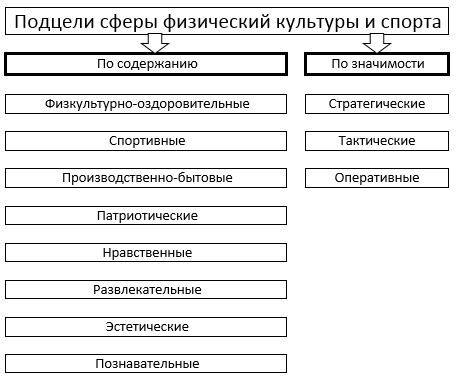 Рисунок 1 – Классификация подцелей в сфере физической культуры и спортаИсточник: выполнено автором по [2].В результате изучения позиций разных авторов (А.Ю. Близневский, С.Н. Братановский, МВ. Лукин), исследующих сущность и природу программно-целевого управления в сфере физической культуры и спорта, определены его структурные элементы, которые представлены: «установлением целей развития; разработкой мероприятий, которые направлены на достижение целей; обеспечением согласования целей и мероприятий; мотивацией агентов деятельности; контролем реализации и ресурсного обеспечения программных мер» [2;6].Основным инструментом программно-целевого управления в сфере физической культуры и спорта на муниципальном уровне выступают муниципальные целевые программы.Муниципальная целевая программа – «комплекс мероприятий производственного, социально-экономического, организационно-хозяйственного и иного характера, которые взаимосвязаны по задачам, ресурсам и срокам осуществления, обеспечивают эффективное решение проблем развития муниципального образования» [8].Муниципальные целевые программы делятся на следующие виды (Рисунок 2):Рисунок 2 – Виды муниципальных целевых программ Источник: выполнено автором по [1].Муниципальные целевые программы могут быть «текущими и перспективными и выступать в качестве составных частей (подпрограмм) муниципальных программ, которые являются комплексными» [8].Таким образом, программно-целевое управление в сфере физкультуры и спорта в муниципальном образовании – деятельность субъектов управления муниципального уровня на основе программно-целевого метода, которая направлена на организацию функционирования и развития данной сферы. Библиографический списокАнтипов А.Ф. Профессиональный спорт и закон / А.Ф. Антипов, Н.В. Уловистова // Теория и практика физической культуры. – 2012. -№ 11. – С. 19-21.Близневский, А.Ю. Стимулирующая система оценки физкультурно-оздоровительной деятельности муниципальных образований как фундамент ее развития в субъекте РФ / А.Ю. Близневский // Ученые записки университета имени П.Ф. Лесгафта. – 2016. – № 7 (113). – С. 27-34.Гостев Р.Г. Физическая культура и спорт в России: состояние и перспективы // Физическая культура и спорт в Российской Федерации / Р.Г. Гостев, С.И. Гуськов. – М. : Импульс-Принт, 2015. – 438 с.Типы и направления исследований в социологии управления / Учебные материалы / Социология управления.Анри Файоль [Электронный ресурс] – Режим доступа: http://www.grandars.ru/college/ekonomika-firmy/anri-fayol.html.Лукин М.В. Правовая организация управления физической культурой и спортом в Российской Федерации [Электронный ресурс] – Режим доступа:  https://books.google.com.ua/books?id.М. Вебер / Социология М. Вебера [Электронный ресурс] – Режим доступа: http://fb.ru/article/178360/frederik-teylor-osnovopolojnik-nauchnoy-organizatsii-truda-i-menedjmenta.Муниципальные целевые программы [Электронный ресурс] – Режим доступа: http://referatwork.ru/Municipalnoe_upravlenie/section-9-5.html.Ф. Тейлор. Основоположник научной организации труда и менеджмента // Менеджмет [Электронный ресурс] – Режим доступа: http://fb.ru/article/178360/frederik-teylor-osnovopolojnik-nauchnoy-organizatsii-truda-i-menedjmenta.Физическая культура и спорт [Электронный ресурс]: Понятие, сущность и значение физической культуры и спорта для организма человека / Описание физического совершенства, воспитания и развития / Характеристика и специфика психофизической подготовки, физическая и функциональная подготовленность организма – Режим доступа: https://revolution.allbest.ru/sport/00510851_0.html.Э. Мэйо / Управленческие идеи Э. Мэйо [Электронный ресурс] – Режим доступа: http://www.grandars.ru/college/ekonomika-firmy/anri-fayol.html.Судакова Татьяна Евгеньевна (Россия, Тверь) – студент Института педагогического образования и социальных технологий Тверского государственного университета, Магистерская программа «Социология региона» (направление «Социология») (Адрес ректората: 170100, Россия, Тверь, ул. Желябова, 33, Деканат: 170021, г.Тверь, ул. 2-я Грибоедова, д. 24, Учебный корпус: 170100 г. Тверь, Студенческий пер., д. 12, кор. «Б», e-mail: sudakova921@mail.ru).Sudakova T.E.SOCIOLOGY OF MANAGEMENT AS A THEORETICAL AND METHODOLOGICAL BASIS OF SOCIOLOGICAL RESEARCH OF PERFORMANCE OF PROGRAM AND TARGET MANAGEMENT OF SPHERE OF PHYSICAL CULTURE AND SPORTSResume: This article considers the sociology of management as a theoretical and methodological basis for sociological research on the effectiveness of program-targeted management of the sphere of physical education and sports. The strategic goal of state policy in the field of physical education and sports is to create conditions that orient citizens towards a healthy lifestyle, including physical education and sports, and the development of sports infrastructure.Keywords: management sociology, management of physical culture and sports, program-oriented management.Sudakova Tatyana Evgenievna (Russia, Tver) - student of the Institute of Pedagogical Education and Social Technologies of Tver State University, Master's program in “Sociology of the region” (direction “Sociology”) (Address of the administration: 170100, Tver, Zhelyabova St., 33, Dean's office: 170021, Tver, 2-ya Griboedova St., 24, Educational building: 170100, Tver, Student Lane, 12, building “B”, e-mail: sudakova921@mail.ru).Bibliographic list1. Antipov A.F. Professional Sport and Law / A.F. Antipov, N.V. Ulovistova // Theory and practice of physical education. - 2012.-№ 11. - S. 19-21.2. Bliznevsky, A.Yu. Stimulating system for assessing the physical fitness activities of municipalities as the foundation for its development in the subject of the Russian Federation / A.Yu. Bliznevsky // Uchenye zapiski universiteta imeni P.F. Lesgaft. - 2016. - No. 7 (113). - S. 27-34.3. Gostev R.G. Physical culture and sport in Russia: state and prospects // Physical culture and sport in the Russian Federation / R.G. Gostev, S.I. Guskov. - M.: Impulse-Print, 2015 .-- 438 p.4. Types and directions of research in the sociology of management / Training materials / Sociology of management.5. Henri Fayol [Electronic resource] - Access mode: http://www.grandars.ru/college/ekonomika-firmy/anri-fayol.html.6. Lukin M.V. Legal organization for managing physical culture and sports in the Russian Federation [Electronic resource] - Access mode: https://books.google.com.ua/books?id.7. M. Weber / Sociology M. Weber [Electronic resource] - Access mode: http://fb.ru/article/178360/frederik-teylor-osnovopolojnik-nauchnoy-organizatsii-truda-i-menedjmenta.8. Municipal target programs [Electronic resource] - Access mode: http://referatwork.ru/Municipalnoe_upravlenie/section-9-5.html.9. F. Taylor. Founder of the scientific organization of labor and management // Managermet [Electronic resource] - Access mode: http://fb.ru/article/178360/frederik-teylor-osnovopolojnik-nauchnoy-organizatsii-truda-i-menedjmenta.10. Physical culture and sport [Electronic resource]: The concept, essence and significance of physical culture and sport for the human body / Description of physical perfection, education and development / Characteristics and specifics of psychophysical training, physical and functional fitness of the body - Access mode: https: / /revolution.allbest.ru/sport/00510851_0.html.11. E. Mayo / Management ideas E. Mayo [Electronic resource] - Access mode: http://www.grandars.ru/college/ekonomika-firmy/anri-fayol.html.